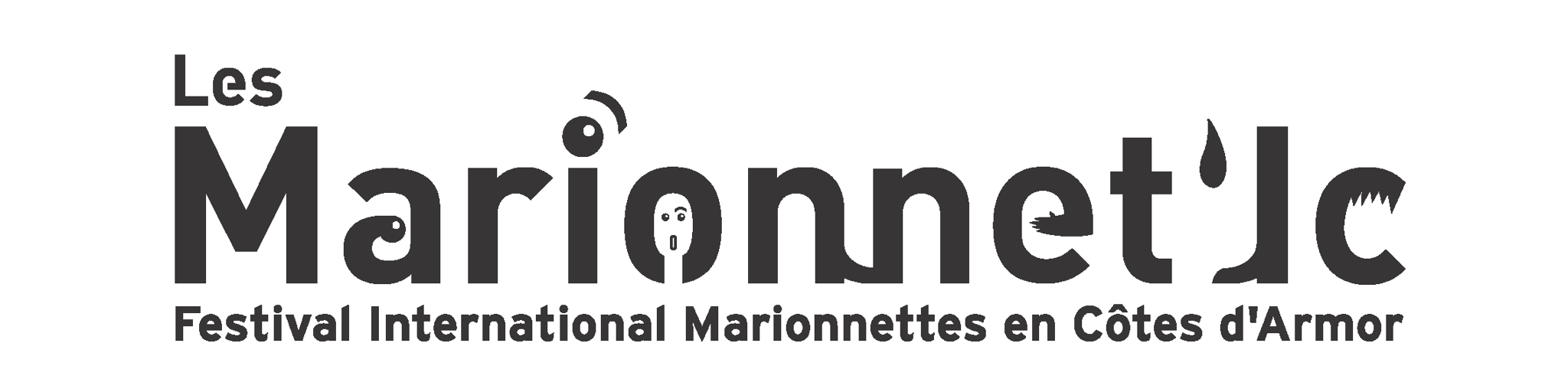 HÉBERGEANTdu 15 au 22 avril 2018NOM PRENOMADRESSEADRESSE MAILN° DE PORTABLEDétail de l’hébergement (nombre de chambres simples, twins, doubles)Mon hébergement est disponible le : (cocher la case correspondante)Mon hébergement est disponible le : (cocher la case correspondante)Mon hébergement est disponible le : (cocher la case correspondante)Samedi 14/04Samedi 14/04Dimanche 15/04Dimanche 15/04Lundi 16/04Lundi 16/04Mardi 17/04Mardi 17/04Mercredi 18/04Mercredi 18/04Jeudi 19/04Jeudi 19/04Vendredi 20/04Vendredi 20/04Samedi 21/04Samedi 21/04Dimanche 22/04Dimanche 22/04